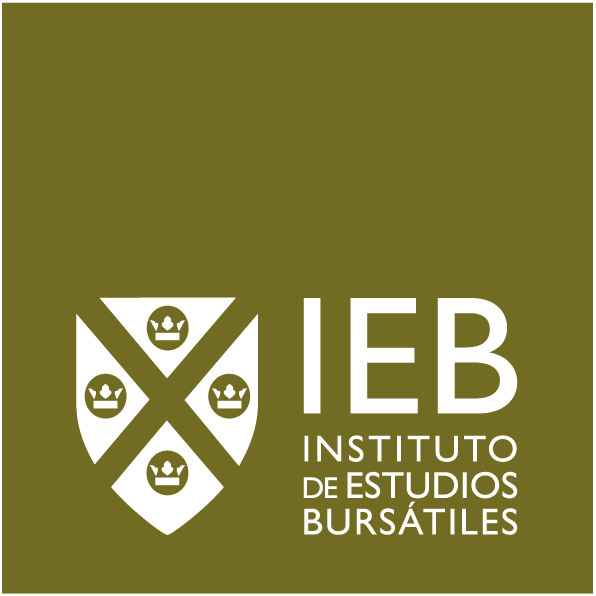 Doble Titulación de Derecho + MIM &ACurso 2020/2021  Segundo Semestre Doble Titulación de Derecho + MIM &ACurso 2020/2021  Segundo Semestre Doble Titulación de Derecho + MIM &ACurso 2020/2021  Segundo Semestre Doble Titulación de Derecho + MIM &ACurso 2020/2021  Segundo Semestre Doble Titulación de Derecho + MIM &ACurso 2020/2021  Segundo Semestre Doble Titulación de Derecho + MIM &ACurso 2020/2021  Segundo Semestre Doble Titulación de Derecho + MIM &ACurso 2020/2021  Segundo Semestre Doble Titulación de Derecho + MIM &ACurso 2020/2021  Segundo Semestre Doble Titulación de Derecho + MIM &ACurso 2020/2021  Segundo Semestre Doble Titulación de Derecho + MIM &ACurso 2020/2021  Segundo Semestre Doble Titulación de Derecho + MIM &ACurso 2020/2021  Segundo Semestre Doble Titulación de Derecho + MIM &ACurso 2020/2021  Segundo Semestre Doble Titulación de Derecho + MIM &ACurso 2020/2021  Segundo Semestre PRIMER CURSO PRIMER CURSO PRIMER CURSO PRIMER CURSO PRIMER CURSO LUNESLUNESMARTESMARTESMARTESMIERCOLESMIERCOLESMIERCOLESMIERCOLESMIERCOLESJUEVESJUEVESJUEVESVIERNESVIERNES8:30-9.20Fundamentos Dº Moderno y Contemporáneo Aula 5Fundamentos Dº Moderno y Contemporáneo Aula 5 Data ManagementBiblioteca Planta 1 Data ManagementBiblioteca Planta 1 Data ManagementBiblioteca Planta 1Filosofía del DerechoAula 5Filosofía del DerechoAula 5Filosofía del DerechoAula 5Filosofía del DerechoAula 5Filosofía del DerechoAula 5Contabilidad I – Aula 5Contabilidad I – Aula 5Contabilidad I – Aula 59:30-10.20Fundamentos Dº Moderno y Contemporáneo Aula 5Fundamentos Dº Moderno y Contemporáneo Aula 5Data ManagementBiblioteca Planta 1Data ManagementBiblioteca Planta 1Data ManagementBiblioteca Planta 1Filosofía del DerechoAula 5Filosofía del DerechoAula 5Filosofía del DerechoAula 5Filosofía del DerechoAula 5Filosofía del DerechoAula 5Derecho Civil II – Aula 5Derecho Civil II – Aula 5Derecho Civil II – Aula 510:30-11.20Fundamentos Dº Penal Aula 5Fundamentos Dº Penal Aula 5InnovationBiblioteca Planta 1InnovationBiblioteca Planta 1InnovationBiblioteca Planta 1Fundamentos Dº Moderno y Contemporáneo Aula 5Fundamentos Dº Moderno y Contemporáneo Aula 5Fundamentos Dº Moderno y Contemporáneo Aula 5Fundamentos Dº Moderno y Contemporáneo Aula 5Fundamentos Dº Moderno y Contemporáneo Aula 5Derecho Civil II – Aula 5Derecho Civil II – Aula 5Derecho Civil II – Aula 5Filosofía del DerechoAula 5Filosofía del DerechoAula 511:40-12.30Fundamentos Dº Penal Aula 5Fundamentos Dº Penal Aula 5InnovationBiblioteca Planta 1InnovationBiblioteca Planta 1InnovationBiblioteca Planta 1Fundamentos Dº Moderno y ContemporáneoAula 5Fundamentos Dº Moderno y ContemporáneoAula 5Fundamentos Dº Moderno y ContemporáneoAula 5Fundamentos Dº Moderno y ContemporáneoAula 5Fundamentos Dº Moderno y ContemporáneoAula 5MarketingBiblioteca Planta 1MarketingBiblioteca Planta 1MarketingBiblioteca Planta 1Filosofía del DerechoAula 5Filosofía del DerechoAula 512:40-13.30Derecho Constitucional II – Aula 5Derecho Constitucional II – Aula 5Business ManagementBiblioteca Planta 1Business ManagementBiblioteca Planta 1Business ManagementBiblioteca Planta 1Derecho Civil II – Aula 5Derecho Civil II – Aula 5Derecho Civil II – Aula 5Derecho Civil II – Aula 5Derecho Civil II – Aula 5Derecho Constitucional II – Aula 5Derecho Constitucional II – Aula 5Derecho Constitucional II – Aula 5Fundamentos Dº PenalAula 5Fundamentos Dº PenalAula 513:40-14.30Derecho Constitucional II – Aula 5Derecho Constitucional II – Aula 5Business ManagementBiblioteca Planta 1Business ManagementBiblioteca Planta 1Business ManagementBiblioteca Planta 1Derecho Civil II – Aula 5Derecho Civil II – Aula 5Derecho Civil II – Aula 5Derecho Civil II – Aula 5Derecho Civil II – Aula 5Derecho Constitucional II – Aula 5Derecho Constitucional II – Aula 5Derecho Constitucional II – Aula 5Fundamentos Dº PenalAula 5Fundamentos Dº PenalAula 516:00-17.00SQLAula 15SQLAula 15SQLAula 15SQLAula 15SQLAula 15SEGUNDO CURSOSEGUNDO CURSOSEGUNDO CURSOSEGUNDO CURSOSEGUNDO CURSOLUNESLUNESMARTESMARTESMARTESMIERCOLESMIERCOLESMIERCOLESMIERCOLESMIERCOLESJUEVESJUEVESJUEVESVIERNESVIERNESLUNESLUNESMARTESMARTESMARTESMIERCOLESMIERCOLESMIERCOLESMIERCOLESMIERCOLESJUEVESJUEVESJUEVESVIERNESVIERNES8:30-9.20Global OperationsAula 2Global OperationsAula 2Dº Financiero y Tributario I Aula 9Dº Financiero y Tributario I Aula 9Dº Financiero y Tributario I Aula 99:30-10.20Global OperationsAula 2Global OperationsAula 2Dº Financiero y Tributario I –Aula 9Dº Financiero y Tributario I –Aula 9Dº Financiero y Tributario I –Aula 910:30-11.20Derecho Procesal I – Aula 9Derecho Procesal I – Aula 9Organizational BehavorAula 9Organizational BehavorAula 9Organizational BehavorAula 9Dº Financiero y Tributario I – Aula 9Dº Financiero y Tributario I – Aula 9Dº Financiero y Tributario I – Aula 9Derecho Administrativo II – Aula 9Derecho Administrativo II – Aula 911:40-12.30Derecho Procesal I – Aula 9Derecho Procesal I – Aula 9Organizational BehavorAula 9Organizational BehavorAula 9Organizational BehavorAula 9 Derecho Penal II – Aula 9 Derecho Penal II – Aula 9 Derecho Penal II – Aula 9 Derecho Penal II – Aula 9 Derecho Penal II – Aula 9Dº Financiero y Tributario I – Aula 9Dº Financiero y Tributario I – Aula 9Dº Financiero y Tributario I – Aula 9Derecho Administrativo II – Aula 9Derecho Administrativo II – Aula 912:40-13.30Data AnalysisAula 2Data AnalysisAula 2Dº Administrativo II – Aula 9Dº Administrativo II – Aula 9Dº Administrativo II – Aula 9 Derecho Penal II – Aula 9 Derecho Penal II – Aula 9 Derecho Penal II – Aula 9 Derecho Penal II – Aula 9 Derecho Penal II – Aula 9Derecho Penal II – Aula 9Derecho Penal II – Aula 9Derecho Penal II – Aula 9Derecho Procesal I – Aula 9Derecho Procesal I – Aula 913:40-14.30Data AnalysisAula 2Data AnalysisAula 2Dº Administrativo II – Aula 9Dº Administrativo II – Aula 9Dº Administrativo II – Aula 9Corporate Finance IAula 9Corporate Finance IAula 9Corporate Finance IAula 9Corporate Finance IAula 9Corporate Finance IAula 9Derecho Penal II – Aula 9Derecho Penal II – Aula 9Derecho Penal II – Aula 9Derecho Procesal I – Aula 9Derecho Procesal I – Aula 917:00-18.00TABLEAUAula 15TABLEAUAula 15TABLEAUAula 15TABLEAUAula 15TABLEAUAula 15TERCER CURSOTERCER CURSOTERCER CURSOTERCER CURSOTERCER CURSOLUNESLUNESMARTESMARTESMARTESMIERCOLESMIERCOLESMIERCOLESMIERCOLESMIERCOLESJUEVESJUEVESJUEVESVIERNESVIERNESLUNESLUNESMARTESMARTESMARTESMIERCOLESMIERCOLESMIERCOLESMIERCOLESMIERCOLESJUEVESJUEVESJUEVESVIERNESVIERNES8:30-9.20Derecho Procesal III – Salas Planta 1Derecho Procesal III – Salas Planta 1Dº Financiero y Tributario IISalas Planta 1Dº Financiero y Tributario IISalas Planta 1Dº Financiero y Tributario IISalas Planta 1Derecho Mercantil II  Salas Planta 1Derecho Mercantil II  Salas Planta 1Derecho Mercantil II  Salas Planta 1Derecho Mercantil II  Salas Planta 1Derecho Mercantil II  Salas Planta 1Derecho Mercantil II Salas Planta 1Derecho Mercantil II Salas Planta 1Derecho Mercantil II Salas Planta 1Filosofía del Derecho Salas Planta 1Filosofía del Derecho Salas Planta 19:30-10.20Derecho Procesal III –  Salas Planta 1Derecho Procesal III –  Salas Planta 1Dº Financiero y Tributario IISalas Planta 1Dº Financiero y Tributario IISalas Planta 1Dº Financiero y Tributario IISalas Planta 1Derecho Mercantil II  Salas Planta 1Derecho Mercantil II  Salas Planta 1Derecho Mercantil II  Salas Planta 1Derecho Mercantil II  Salas Planta 1Derecho Mercantil II  Salas Planta 1Derecho Mercantil II Salas Planta 1Derecho Mercantil II Salas Planta 1Derecho Mercantil II Salas Planta 1Filosofía del Derecho Salas Planta 1Filosofía del Derecho Salas Planta 110:30-11.20International Markets -  Salas Planta 1International Markets -  Salas Planta 1Dº Financiero y Tributario IISalas Planta 1Dº Financiero y Tributario IISalas Planta 1Dº Financiero y Tributario IISalas Planta 1Dº Internacional Privado  Biblioteca Planta 1Dº Internacional Privado  Biblioteca Planta 1Dº Internacional Privado  Biblioteca Planta 1Dº Internacional Privado  Biblioteca Planta 1Dº Internacional Privado  Biblioteca Planta 1Filosofía del Derecho Salas Planta 1Filosofía del Derecho Salas Planta 1Filosofía del Derecho Salas Planta 1Derecho Procesal III Salas Planta 1Derecho Procesal III Salas Planta 111:40-12.30International Markets -  Salas Planta 1International Markets -  Salas Planta 1Dº Financiero y Tributario IISalas Planta 1Dº Financiero y Tributario IISalas Planta 1Dº Financiero y Tributario IISalas Planta 1Dº Internacional Privado Biblioteca Planta 1Dº Internacional Privado Biblioteca Planta 1Dº Internacional Privado Biblioteca Planta 1Dº Internacional Privado Biblioteca Planta 1Dº Internacional Privado Biblioteca Planta 1Filosofía del Derecho Salas Planta 1Filosofía del Derecho Salas Planta 1Filosofía del Derecho Salas Planta 1Derecho Procesal III Salas Planta 1Derecho Procesal III Salas Planta 112:40-13.30Business Intelligence -  Salas Planta 1Business Intelligence -  Salas Planta 1Career DevelopmentSalas Planta 1Career DevelopmentSalas Planta 1Career DevelopmentSalas Planta 1Dº Internacional Privado Biblioteca Planta 1Dº Internacional Privado Biblioteca Planta 1Dº Internacional Privado Biblioteca Planta 1Dº Internacional Privado Biblioteca Planta 1Dº Internacional Privado Biblioteca Planta 1Digital MarketingAula 11Digital MarketingAula 11Digital MarketingAula 11Business Intelligence -  (On line)Business Intelligence -  (On line)13:40-14.30Business Intelligence -  Salas Planta 1Business Intelligence -  Salas Planta 1Career DevelopmentSalas Planta 1Career DevelopmentSalas Planta 1Career DevelopmentSalas Planta 1Dº Internacional Privado Biblioteca Planta 1Dº Internacional Privado Biblioteca Planta 1Dº Internacional Privado Biblioteca Planta 1Dº Internacional Privado Biblioteca Planta 1Dº Internacional Privado Biblioteca Planta 1Digital MarketingAula 11Digital MarketingAula 11Digital MarketingAula 11